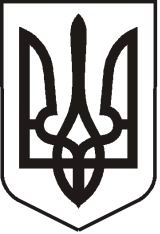 УКРАЇНАЛУГАНСЬКА   ОБЛАСТЬПОПАСНЯНСЬКА  МІСЬКА  РАДАВИКОНАВЧИЙ КОМІТЕТРIШЕННЯ19 липня  2018 р.                                 м. Попасна                                          № 49                 Про  виконання Плану соціально-економічного  розвитку м. Попасназа 1 півріччя  2018 року     Заслухавши інформацію старшого інспектора відділу житлово-комунального господарства, архітектури, містобудування та землеустрою щодо виконання Плану соціально-економічного розвитку м. Попасна за  1 півріччя 2018 року, згідно ст. 27 Закону України «Про місцеве самоврядування в Україні»,    виконком Попаснянської міської  ради   ВИРІШИВ:Взяти до відома інформацію щодо виконання  Плану соціально-економічного розвитку м. Попасна за 1півріччя  2018 року. На черговій сесії міської ради заслухати інформацію щодо виконання  Плану соціально-економічного розвитку м. Попасна за 1 півріччя 2018 року. Контроль за виконанням  даного рішення покласти на заступника міського голови Табачинського М.М.Міський голова                                                                                Ю.І.Онищенко                  Додаток                  до рішення виконкому                  міської ради                  19.07.2018    № 49  Виконання ПЛАНУ соціально-економічного розвитку м. Попасна за 1 півріччя 2018 рокуЗаступник міського голови                                                                         М.М.ТабачинськийНайменування робітРік будівництваСума вкладеньСума вкладеньСума вкладеньСума вкладеньСума вкладень2018 рік2018 рікВико нання планувиконавецьНайменування робітРік будівництваВсього, тис. грнВсього, тис. грнВсього, тис. грнОб’єм фінансуванняОб’єм фінансуванняОб’єм  фінансуванняОб’єм  фінансуванняВико нання планувиконавецьНайменування робітРік будівництваВсього, тис. грнВсього, тис. грнВсього, тис. грнОб’єм фінансуванняОб’єм фінансуванняСубвенція,тис. грнМіський бюджет, тис. грнВико нання планувиконавецьРемонт автодоріг та благоустрій містаРемонт автодоріг та благоустрій містаРемонт автодоріг та благоустрій містаРемонт автодоріг та благоустрій містаРемонт автодоріг та благоустрій містаРемонт автодоріг та благоустрій містаРемонт автодоріг та благоустрій містаРемонт автодоріг та благоустрій містаРемонт автодоріг та благоустрій містаРемонт автодоріг та благоустрій містаРемонт автодоріг та благоустрій містаСпівфінансування    капітального ремонту асфальтобетонного покриття  дороги по вул. Первомайська в м.Попасна2018746.685746.685746.685746.685746.685746.685 Підрядна організаціяКапітальний ремонт асфальтобетонного покриття по вул. Спортивна у м. Попасна20181426.3561426.3561426.3561426.3561426.3561426.356 Підрядна організаціяБлагоустрій міста20183287,83287,83287,83287,83287,8001602.164 Підрядна організаціяКапітальний ремонт асфальтобетонного покриття по  пров. Стандартному   та вул. Чехова  в  м. Попасна20181375.5041375.5041375.5041375.5041375.5041375.504 Підрядна організаціяКапітальний ремонт асфальтобетонного покриття по вул. Герцена у м. Попасна20181205.0801205.0801205.0801205.0801205.0801205.080 Підрядна організаціяВсього:8041.425  8041.425  8041.425  8041.425  4753.625  3287.800  6352.789 Будівлі комунальної власностіБудівлі комунальної власностіБудівлі комунальної власностіБудівлі комунальної власностіБудівлі комунальної власностіБудівлі комунальної власностіБудівлі комунальної власностіБудівлі комунальної власностіБудівлі комунальної власностіБудівлі комунальної власностіБудівлі комунальної власностіПоточний ремонт  багатоквартирного житлового фонду по вул. Суворова,13 м.Попасна2017 – 201870.0638770.0638770.0638770.0638770.06387Підрядна організаціяРеконструкція  існуючого спорткомплексу по вул. Первомайська,60 у м. Попасна2018603.566603.566603.566603.566603.566528.534 Підрядна організаціяКапітальний  ремонт вбудованого  нежитлового приміщення по вул. Первомайська, буд.3 (Попаснянського РВДРАЦС)  м. Попасна, Луганської області2017 -20181112,1581112,1581112,1581112,15831.796Підрядна організаціяКапітальний ремонт адміністративної будівлі СКП по вул. Первомайська,34 м. Попасна   20181488.3051488.3051488.3051488.3051488.305570.628 Підрядна організаціяКапітальний ремонт покрівлі адміністративного будинку міської ради по вул.Мічуріна,1 м.Попасна Луганської області2018718.558718.558718.558718.558718.558Підрядна організаціяПридбання металевих дверей для установки в під’їздах багатоквартир-них  житлових будинків м. Попасна2018143.620143.620143.620143.620143.620143.620 Підрядна організаціяПридбання квартири  для Олійник Н.2018180.000180.000180.000180.000180.000Капітальний ремонт покрівлі житлового будинку №2 по вул. Базарна м. Попасна2018267.668267.668267.668267.668267.66877.998Підрядна організаціяПридбання адміністра-тивної будівлі та господарських приміщень в м. Попасна2018800.000800.000800.000800.000800.000Всього:5383.939  5383.939  5383.939  5383.939  2961.935623.084   1320.780 БлагоустрійБлагоустрійБлагоустрійБлагоустрійБлагоустрійБлагоустрійБлагоустрійБлагоустрійБлагоустрійБлагоустрійБлагоустрійПридбання трактору FOTON FT 504   та обладнання  до нього201820182018422.000422.000422.000  387.000 Підрядна організаціяПридбання легкового автомобілю RENAULТ LOGAN201820182018380.000380.000380.000 344.900 Підрядна організаціяПридбання  причепу тракторногосамосвального  2ПТС -420182018135.000135.000135.000135.000135.000 Підрядна організаціяКапітальний ремонт пішохідного тротуару по вул. Миру201820181204.4841204.4841204.4841204.4841204.484 Підрядна організаціяПридбання  електронного табло для проведення  змагань2018201823.00023.00023.00023.00023.000 Підрядна організаціяКапітальний ремонт пішохідного тротуару по вул. Бахмутській м.Попасна від пров.Лермонтова до пров.Стандартного201820181503.4491503.4491503.449503.4491000.000Підрядна організаціяВсього:3667.9333667.9333667.9331707.9331960.0002094.384Інші придбанняІнші придбанняІнші придбанняІнші придбанняІнші придбанняІнші придбанняІнші придбанняІнші придбанняІнші придбанняІнші придбанняІнші придбанняСпівфінансування придбання обладнання і програмного забезпечен-ня для оформлення та видачі паспорта громадянина України з безконтактним електрон-ним носієм та паспорта громадянина України для виїзду за кордон з безконтактним електрон-ним носієм для ЦНАПу20182018175.000175.000175.000175.000Підрядна організаціяВсього:175.000  175.000  175.000  175.000  175.000 